Школьные вести №11, март 2015Общешкольная газета. Новости. События. Обо всем понемногуНАУРЫЗ – ПРАЗДНИК ВЕСНЫ                  Наурыз - это главный праздник в году как у казахов, так и у многих народов Азии, отмечаемый уже более пяти тысяч лет. Наурыз - это праздник весны, обновления природы, начала нового года, новой жизни.                                 Празднование Наурыза имеет языческие корни, это праздник поклонения природе. Наурыз отмечается 22 марта в день весеннего равноденствия. В этот день небесные светила: созвездия и звезды после годичного круговорота приходят на точки своего первоначального пребывания и начинают новый путь - круг.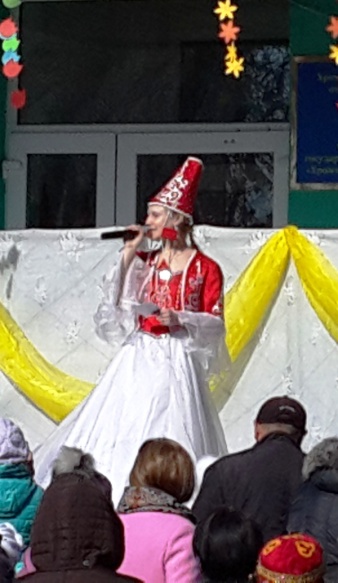             Иначе Наурыз у казахов называют "Улыстын улы куни", что в переводе на русский означает "Великий день народа". Название праздника "Наурыз" состоит из двух древних  слов "ноу" (новый) и "роуз" (день).           В преддверии прекрасного весеннего праздника в нашей гимназии №2 прошли мероприятия,  посвященные Наурызу. Празднования прошли во дворе школы.    Одновременно проходили ряд мероприятий. Это и  праздничный концерт,   ярмарка и   спортивные национальные  игры. Во время концерта ребята пели песни, танцевали, представляли  различные национальности, а так же блюда народов,  проживающих на территории Казахстана. Веселой была ярмарка. Каждый класс готовил стол и угощение, которым  угощали всех пришедших на праздник.              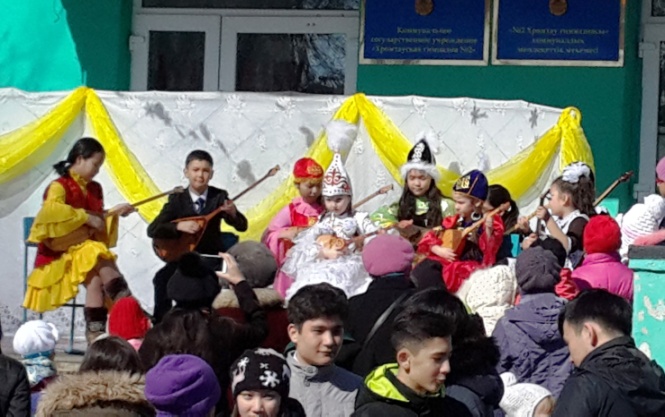 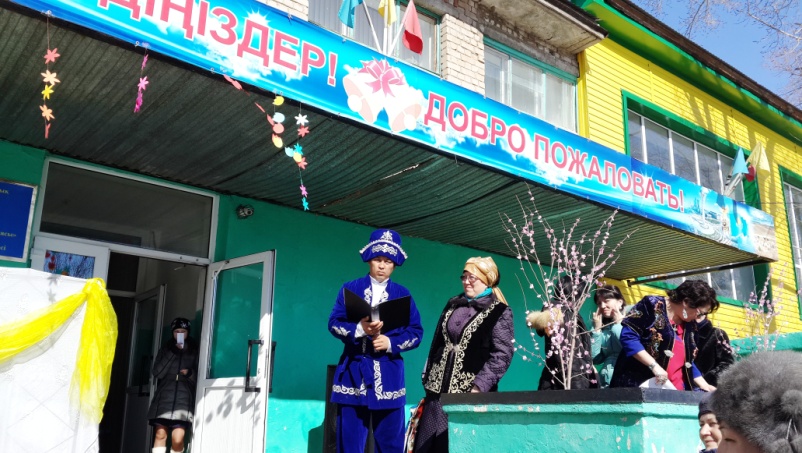             Интересными  были спортивные игры, которые подготовили  учителя физического воспитания.   Ребята с большим удовольствием принимали активное участие в состязаниях.  Попытать свои силы мог каждый.               Наурыз - праздник единства всех людей на Земле и природы, праздник гармонии, света и добра! Школьные вести №11,  март 2015Общешкольная газета. Новости. События. Обо всем понемногу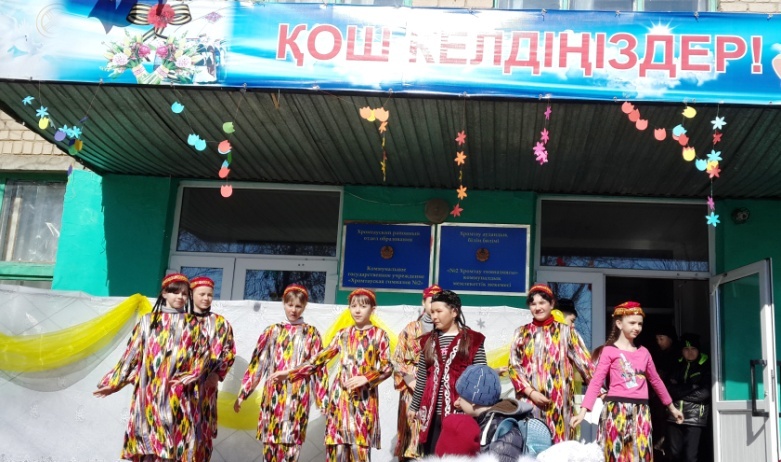 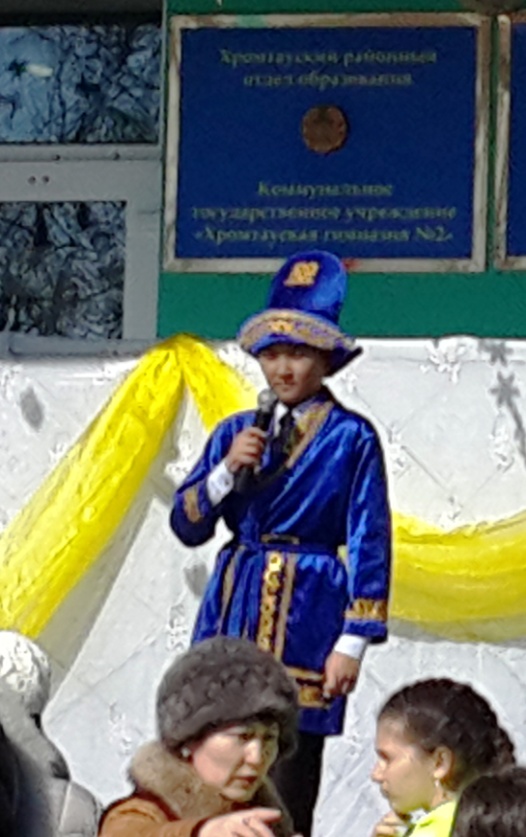 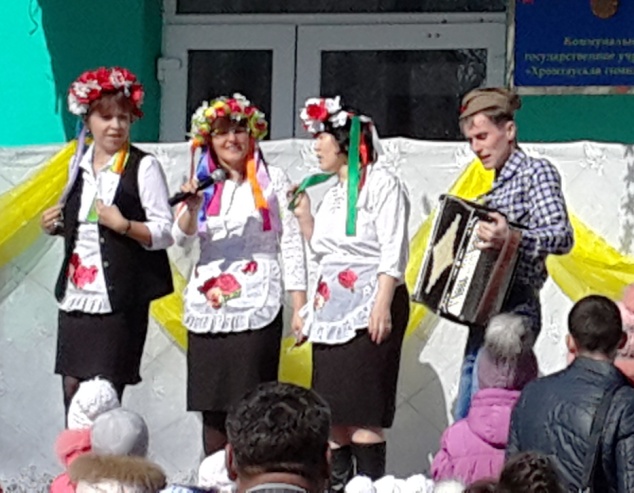 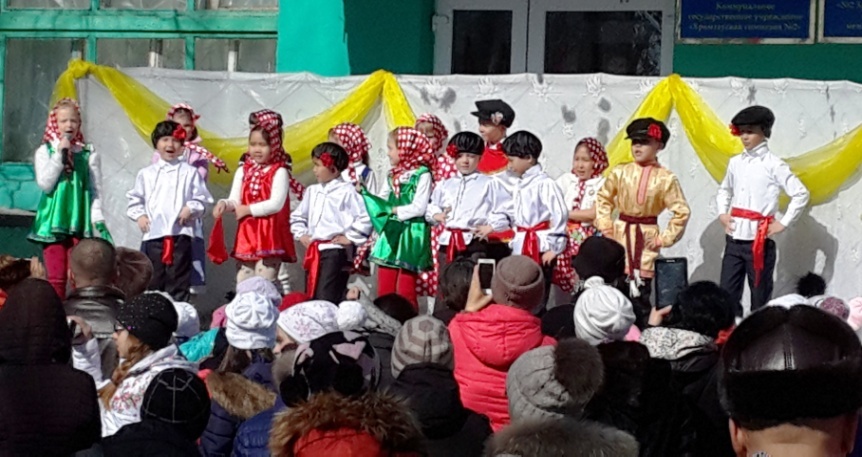 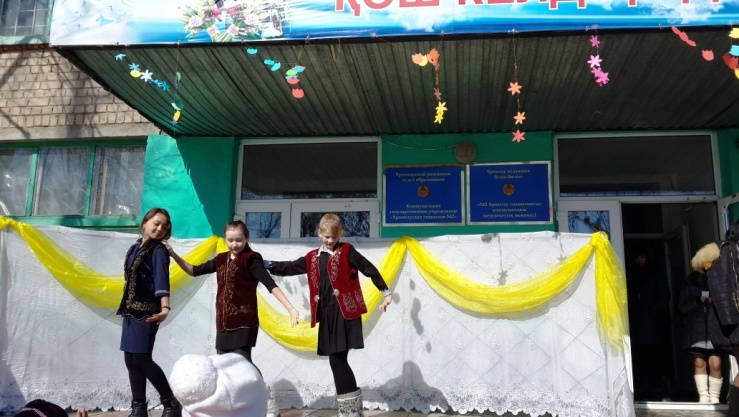 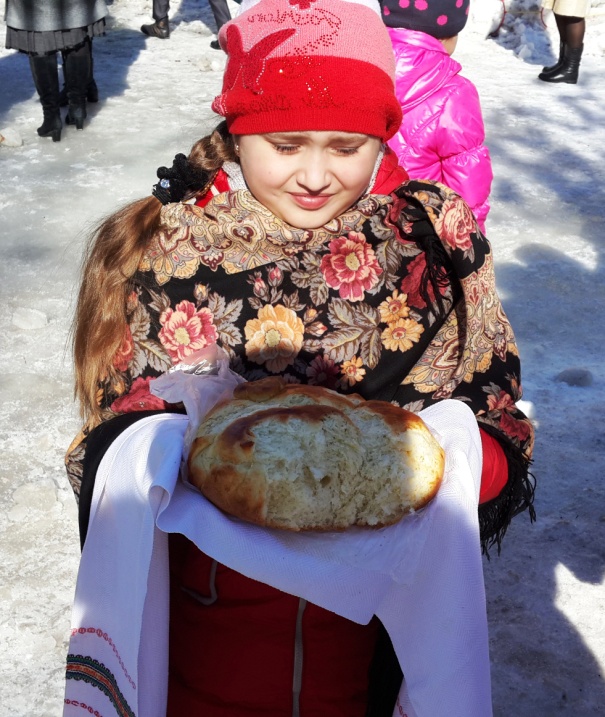 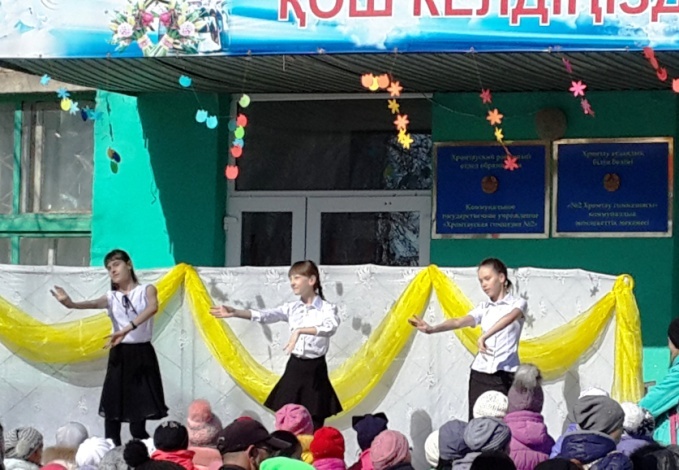 Школьные вести №11, март 2015Общешкольная газета. Новости. События. Обо всем понемногу550 лет Казахскому Ханству        В этом году народом Казахстана празднуется знаменательная дата – 550- летие образования  Казахского  ханства. Свой вклад в чествование этой даты внесла и наша школа. Учителя истории Хромтауской гимназии №2 подготовили замечательное мероприятие, посвященное этой дате.         Учащиеся 9-11 классов подготовили   театрализованное представление «Летопись Казахского ханства».  Зрители познакомились с историческими событиями: образованием Казахского ханства, избранием первого хана - Керея, ханами Казахского ханства, курултаем 1710 и 1726 годов. 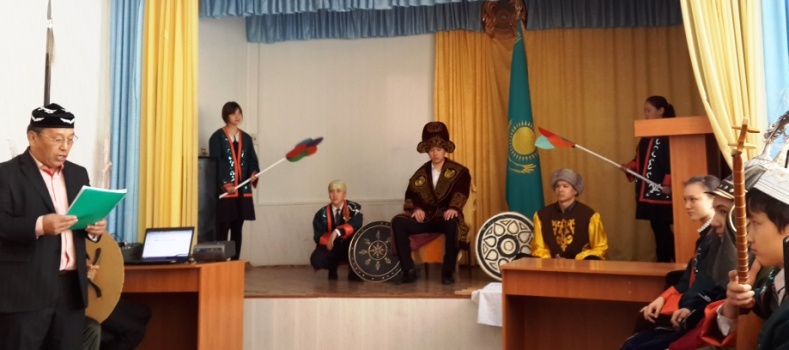         Представление началось с избрания Керея ханом Казахского ханства.  Девятые классы, которых подготовил Есжанов Копабай Мендыгалиевич, дали возможность всем присутствующим ощутить важное историческое значение образования Казахского ханства. 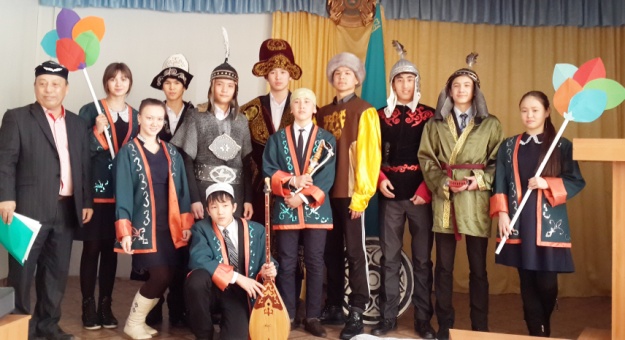 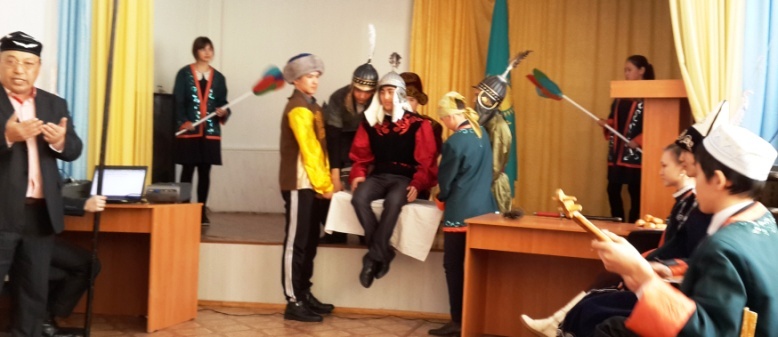         Во второй части представления был парад ханов. В нем участвовали учащиеся  10-11 классов, которые представили  всех ханов,  начиная с Касым хана и до Тауке хана. Учащиеся 10 и 11 классов под руководством Фраер Ирины Ивановны  в сценах исторических событий отразили большую заслугу каждого хана в становлении, укреплении и развитии Казахского ханства. Ребята показали героический подвиг хана Жангира. Весь мир знает о подвиге царя Спарты  Леонида и 300 спартанцев, которые остановили многотысячное войско персидского владыки Ксеркса. Однако был человек, который не просто повторил подвиг Леонида, но и во многом превзошел его. И об этом мало кто знает. Звали этого человека хан Жангир У Леонида было 300 воинов. У Жангира- ровно 600 батыров! Леонид погиб.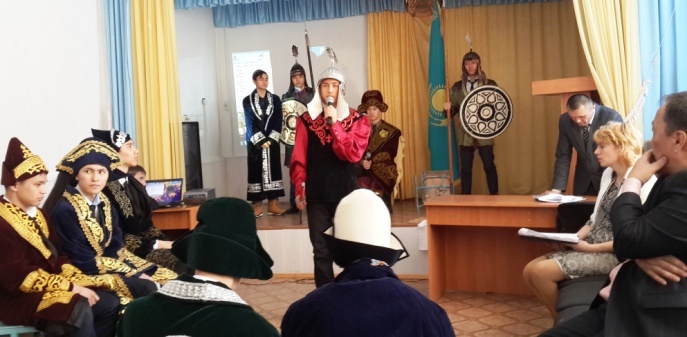         Школьные вести №11, март 2015         Общешкольная газета. Новости. События. Обо всем понемногу.      Жангир хан выиграл и выжил в той битве. О Леониде сняты фильмы, написаны книги, его имя увековечено в мировой истории. О Жангире же знают немногие даже среди казахов.       В инсценировке курултаев участвовали учащиеся 10-11 классов, которых подготовил Уксукбаев Амангельды Елюбаевич. Ребятам удалось передать военный настрой тех лет. В курултае 1710 года ученики перенесли зрителей в историческую эпоху, когда казахский народ сплотился для отпора врагу. Казахские бии выступили с призывом объединиться и создать единое ополчение. Наш героический народ поддержал их. Тяжела и горька судьба нашей степной страны…  Многочисленны были ее беды. Но она с честью вынесла все эти испытанья, никому не отдав своей земли.  Народ оплакивал жестокие события тех лет в песне «Елiм ай», которую исполнила ученица 10 класса Левчева Лолита.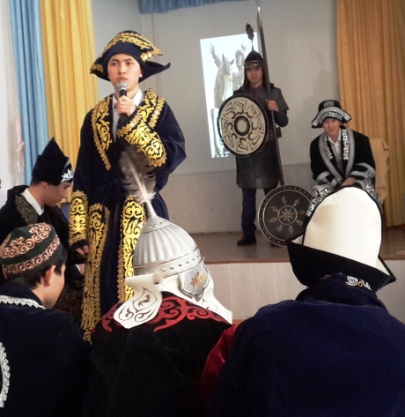 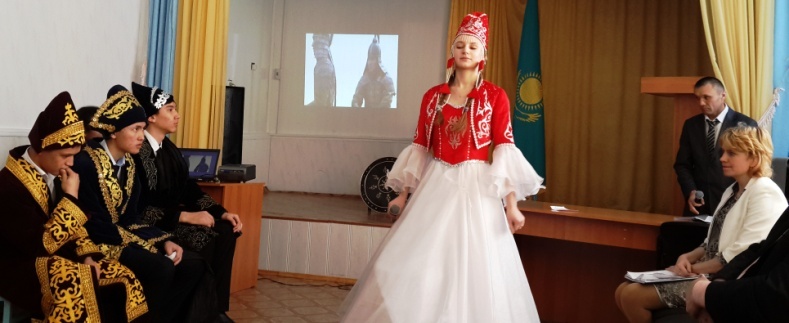                  На курултай 1726 года прибыли влиятельные исторические лица, такие как хан Болат, бии и батыры Казахского ханства и Абулхаир хан. На съезде было создано народное ополчение, которое возглавил, согласно общему решению всех его участников, батыр Богенбай. А ханом Младшего жуза был провозглашен вопреки степной традиции молодой султан Абулхаир- представитель незнатной и маловлиятельной среди казахов младшей ветви родового древа Жанибек – хана, никто из представителей которого раньше не избирался в казахские ханы. 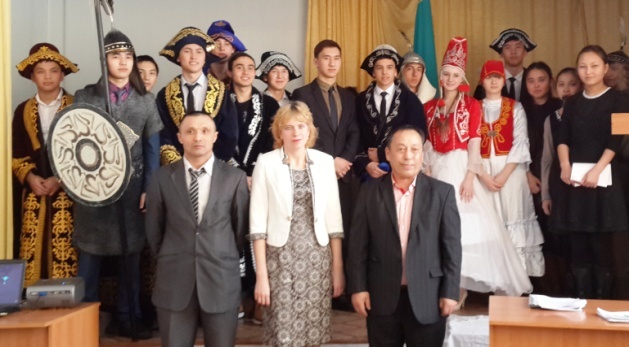             Единство и согласие казахского народа той эпохи заложили основы нашей независимости сегодня. Учащимся удалось показать процесс становления государственности казахского народа, героические подвиги наших батыров, биев,  ханов. Театрализованное представление завершилось песней о независимом Казахстане. Учителя гимназии № 2 поблагодарили учащихся за возможность ощутить историческую эпоху  образования Казахского ханства.                                                                  Школьные вести №11, март 2015Общешкольная газета. Новости. События. Обо всем понемногу.Знатоков истории выявляет «Тарих - Ата»              11 марта 2015 года в режиме On-line проводилась Республиканская дистанционная олимпиада «Тарих Ата». Основными целями и задачами  олимпиады «Тарих ата» являются  привлечение внимания и интереса школьников  к  истории Казахстана, формирование  навыков самостоятельной  работы  и  умений применять накопленные знания; выявление  наиболее  одаренных  школьников  в  данной  области.  Олимпиада проводится в два тура Республиканским научно-практическим центром «Дарын».  В первом  (заочном)  туре  участникам были предложены задания  по 30 вопросов по трем уровням сложности  (общий балл - 60),  в  рамках учебной программы по истории Казахстана. В нашей гимназии прошли во второй тур три учащихся:  Устабай Диас,  Марусин Роман- учащиеся 8 –го класса и Танабергенов Адильшат – ученик  6 класса .  Ко  второму  туру учащиеся готовятся  под  руководством  учителей истории Уксубаева А.Е. и Фраер И.И.              Хочется отметить,  что из всех ребят, принявших участие в Хромтауском районе, во второй тур олимпиады «Тарих Ата» прошли  только трое   наших  учащихся,   показав   лучшее  знание  истории Казахстана. Второй тур будет проходить  в городе Щучинске Акмолинской области,  в детском   учебно – оздоровительном центре «Балдаурен».                 Пожелаем   удачи  нашим  учащимся  во  втором   очном   туре  олимпиады  и  будем ждать их возвращения  с  победой .Школьные вести №11, март 2015Общешкольная газета. Новости. События. Обо всем понемногу.Победители МАН - 2015         По традиции, в конце марта в  городе  Актобе проводится  областная научно – практическая конференция МАН по различным областям  наук.           В  этом году для участия в XIX-ой Областной научно-практической конференции   Западно-Казахстанского отделения МАН   от нашей гимназии было заявлено  6  работ   учащихся   7 – 11 классов  по таким секциям,  как  математика,  информатика,  биология,   химия  и  английский язык.         Все работы  соответствовали  заявленным  требованиям.  Ребята  провели   большую  исследовательскую   работу,  грамотно  оформили  свое  исследование, ответственно  подошли   к  защитной  речи, но  дать  оценку   проекту предстояло  жюри.   В  результате   только  два  ученика  вернулись  с  Грамотами: Серкебай   Алихан,  ученик 9  «А» класса,  занял 2 место и  получил  приглашение  на  Республиканскую  научно – практическую  конференцию  по  английскому  языку  и Ермаков  Михаил,  ученик  8  «А»  класса,  был  награжден  Грамотой.  Тема   его  научного  исследования звучала  так: «Киберпреступность.  Троянский  конь»  и  была   посвящена  изучению вредоносных программ с целью предотвращения их воздействия.Актуальность выбранной темы объясняется  незаконным  вмешательством  в работу электронно-вычислительных  машин, систем и компьютерных сетей,   хищением,   присвоением  компьютерной информации, опасным  антисоциальным  явлением  – «киберпреступностью».         Проект Алихана «Глобализация английского   языка  и  его   влияние  на   русский  язык»   посвящена  нанесению  ущерба культуре   языка – засорению  его жаргонизмами, тенденции   к безграмотному использованию языковых структур и единиц в разговорной речи.  Как  отмечает  в  своей  работе  Алихан, «наша повседневная речь – это не только показатель уровня грамотности, эстетического развития человека, наличия у него культурных ценностей, но и средство отражения этих характеристик для всего общества в целом. Она также является важнейшим фактором формирования духовной культуры, нравственного и интеллектуального развития подрастающего поколения».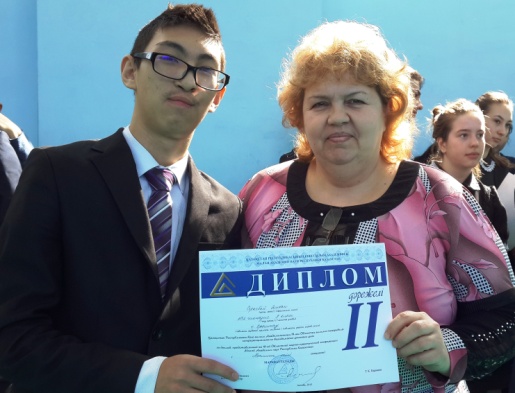 Поздравляем и желаем успехов  на Республиканской научно-практической конференции МАН!Школьные вести №11, март 2015Общешкольная газета. Новости. События. Обо всем понемногу. Маленький художник с сильным характером.1 апреля 2015 года. Хромтауская гимназия №2 погрузилась в атмосферу ожидания и волнения, радости и гордости за сопричастность к великому.  А  виновником торжества стал Сериктай Марсель, ученик 2 «А» класса, который совсем недавно (с 17 марта по 22 марта) участвовал в конкурсе «Art Holidais», проходившем в ОАЭ г.Дубаи.  Ребята выстроились в «живой» коридор и бурными овациями приветствовали победителя! Всем было интересно узнать: легко ли далась Марселю победа, ведь все знают, что в конкурсе именно возрастной категории   Марселя (до 9 лет) участников заявлено не было. Таким образом Марсель занял 2 место в общей группе. Марсель очень понравился шейху Ахмеду, который пригласил его летом с мамой поработать в резиденции художников в Эмиратах. Его так же отметила Бапанова Сауле, член Союза художников РК, член Международной Ассоциации художников ЮНЕСКО, Профессор кафедры академии искусств им.Т.Жургенева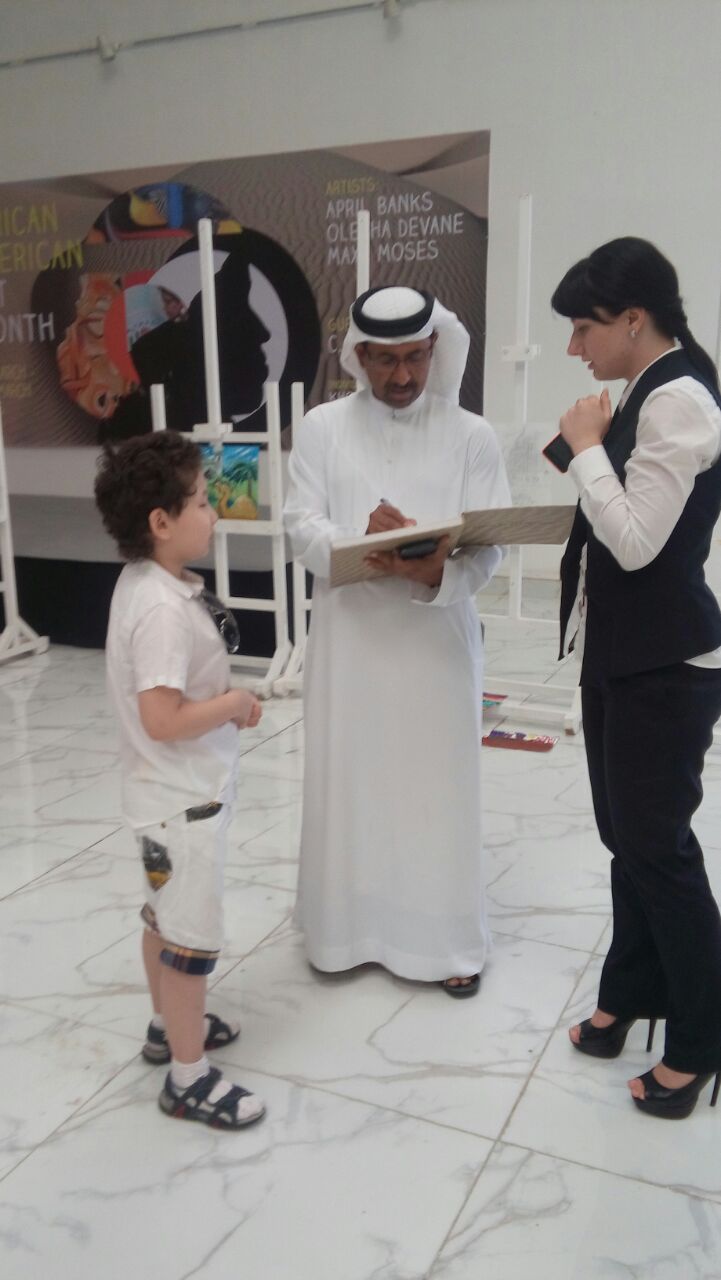 В Хромтауской гимназии №2 Марсель учится с 1 класса. В прошлом году принял участие в конкурсе рисунков, посвященных Дню Космонавтики, где занял 1 место и получил диплом 1 степени из рук космонавта Республики Казахстан Токтара Аубакирова.  Школьные вести №11, март 2015Общешкольная газета. Новости. События. Обо всем по-немногу.Усидчив, трудолюбив, ответственен, любознателен, систематически развивает познавательную активность, стремится к совершенствованию художественных навыков. Активно принимает участие в жизни и класса и гимназии, посещает кружок творчества в Доме Культуры Горняков Донского ГОКа, любит учиться, является постоянным участником всех общешкольных мероприятий, а также конкурсов различных уровней: международных, республиканских, областных. В ноябре 2014 года Марсель прошел отборочный тур на Международном фестивале «Белое чудо Востока», где стал дипломантом 1 степени.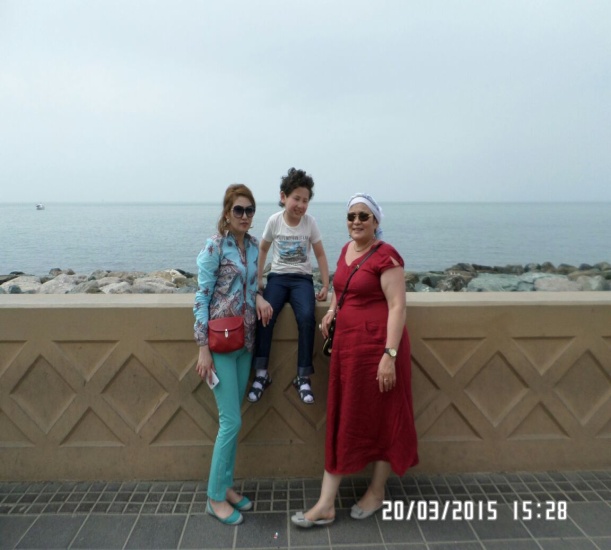 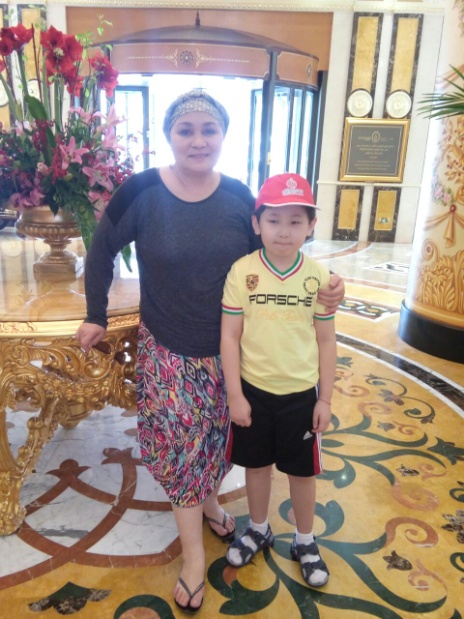  Марсель уважительно относится к педагогам школьного коллектива, понимает значимость своей деятельности как части процесса развития культуры. За время учебы проявил себя как хороший друг, пользуется авторитетом и уважением среди одноклассников, всегда дружелюбен, отзывчив и добр, имеет высокий уровень воспитанности. Стремится к самореализации через средства художественного искусства. Марсель достигает таких высот благодаря вниманию и настойчивости мамы, Таимовой Венеры, которая все свое свободное время посвятила именно развитию творческих и нравственных качеств в сыне. Мама постоянно сопровождает Марселя в поездках, находится рядом с сыном. Вот и в Дубаи Марселя сопровождала  семья: папа и мама….                                                                Зам.директора по ВР Клюмова В.К.